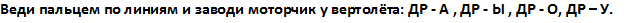 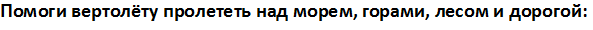 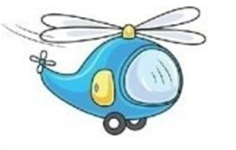   ДРЫ     ДРА ДРО ДРУ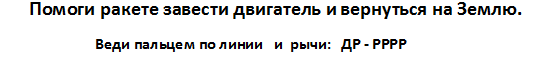 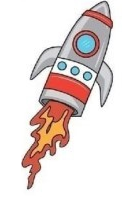            Автоматизация звука [ф].  Ёжик фыркает: «Ф – ф – ф ».1. «Фыркай, как ёжик»! Нажимай  пальцем на каждый гриб: «Ф»!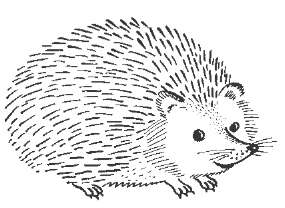 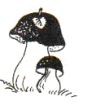 Веди пальчиком по дорожке,  вместе с ёжиком  фыркай: «Ф – ф – ф»!           АФ       Ы           У                             О                   ФА                               ФА                                                                                                                        ФА                                   ФА                               ФА3. Повтори песенки ёжика:Фа – фа – фа           Фа – фо – фуФо – фо – фо           Фо – фа – фыФу – фу – фу           Фы – фа – фоФы – фы – фы         Фу – фо – фыАф – аф – аф            Аф – ыф – офЫф – ыф – ыф         Ыф – аф – оф Оф – оф – оф            Оф – уф – ыф         Уф – уф – уф            Уф – оф – аф2. Повтори слова:  (звук[ Ф] в начале слова)Фата,  фауна – (животный мир), Фаина, фасад,фасон, фасоль, фаза, фазан, фант, фантик.Фон, фото, Фома, фонд, фонтан, фокус.Фу, фуга, фунт, фунтик, Фунтик.Звук [Ф] в середине слова:Софа, Софья, олифа, софы, патефон,Афоня, телефон, магнитофон, тайфун, фуфайка.Звук [Ф] в конце слова:Паф, Пиф, пиф – паф, пуф, миф, удав, шкаф, лев, сейф, гольф – игра.Звук [Ф ] в словах со стечением согласных: Фта, фты, фто, фту, фка, фкы, фку, фко. Флаг, флакон, флагман, флажок, фланель; Флот, флоксы, флотский;  Флейта, фляга;Кофта, кафтан, лифт, вкус, вкусный, туфли;Тафта, муфта; конфуз,  гольфы; 3. « Один – много»:Фазан – фазаны,       фонтан   -    …      ,    кафтан -…,фокус -…,                 телефон - …,              кофта – …, лифт - …,                  флейта -…,                 муфта - ….4. Повтори чистоговорки:Фа – фа – фа – У нас новая софа.Фы –фы – фы – Шкаф поставим у софы.Аф – аф – аф – У нас новый шкаф.Фу – фу – фу – Нет ничего в шкафу?Фу – Фу – Фу – Конфеты есть в шкафу!Задание:  Проговорить каждое слово несколько раз с длительным произнесением Ф -…Затем также проговорить 2-3-4 слова подряд.Главное! Отработать правильное произношение звука в словах до «скороговорки»! 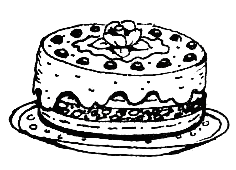 